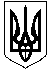 УКРАЇНАОЛЕКСАНДРІЙСЬКА РАЙОННА ДЕРЖАВНА АДМІНІСТРАЦІЯКІРОВОГРАДСЬКОЇ ОБЛАСТІВІДДІЛ ОСВІТИ НАКАЗвід 06. 04. 2016 року											№ 131м. ОлександріяПро результати атестації керівних кадрівОлександрійського районуу 2015-2016 навчальному році	
Відповідно до Типового положення про атестацію педагогічних працівників, затвердженого наказом Міністерства освіти і науки від 06.10.2010 року № 930, зі змінами та на підставі рішення атестаційної комісії при відділі освіти Олександрійської райдержадміністрації (протокол № 4               від 06.04.16 р.)НАКАЗУЮ:1. Встановити відповідність займаній посаді1.1. Директорам загальноосвітніх навчальних закладів:- Бєляєвій В.В. – директору Протопопівської ЗШ І-ІІІ ст.;- Дробот Т.В. – директору Червонокам'янської ЗШ І-ІІІ ст.;- Мітленко Л.О. – директору Новопразького НВК;- Панасенко Ю.М. – директору Куколівського НВК;- Руденко Л.Г. – директору Косівської ЗШ І-ІІІ ст.1.2. Керівнику позашкільного навчального закладу:- Мороз Л.Я.- директору БДЮТ.1.3. Заступникам директорів з навчально-виховної роботи:- Вірич І.О. – заступнику директора з навчально-виховної роботи Ізмайлівської ЗШ І-ІІІ ст.;- Довгоборець Т.А. – заступнику директора з навчально-виховної роботи Бутівського НВК;- Коваленко Л.В. – заступнику директора з навчально-виховної роботи Лікарівської ЗШ І-ІІІ ст.;- Мірошніченко Т.В. – заступнику директора з навчально-виховної роботи Червонокам'янської ЗШ   І-ІІІ ст. з виконанням умов, наданих атестаційною комісією;- Радіоновій О.В. – заступнику директора з навчально-виховної роботи Недогарського НВК;- Столяр В.М. – заступнику директора з навчально-виховної роботи Щасливської ЗШ І-ІІ ст.;- Трушу О.П. – заступнику директора з навчально-виховної роботи Попельнастівської ЗШ І-ІІІ ст.1.4 Заступникам директорів з виховної роботи:- Котляр А.Ю – заступнику директора з виховної роботи Шарівського НВК;- Смоляр О.М. – заступнику директора з виховної роботи Ізмайлівської ЗШ І-ІІІ ст.;- Нощенко К.М. – заступнику директора з виховної роботи Войнівської ЗШІ-ІІІ ст.2. Контроль за виконанням даного наказу покласти на головного спеціаліста відділу освіти                    С. Михайленко.Начальник відділу освіти									О. Полтавець